Р Е Ш Е Н И Е Собрания депутатов Зеленогорского сельского поселенияОб избрании (делегировании) депутата Собрания депутатов Зеленогорского сельского  поселения четвертого созыва в состав Собрания депутатов муниципального образования «Моркинский муниципальный район»  седьмого созываВ соответствии с п. 1 ч. 4 ст. 35 Федеральным законом от 6 октября 2003 года № 131-ФЗ «Об общих принципах организации местного самоуправления в Российской Федерации», регламентом избрания (делегирования) депутатов Собрания депутатов муниципального образования «Зеленогорское сельское поселение» в Собрание депутатов муниципального образования «Моркинский муниципальный  район», утвержденным решением Собрания депутатов муниципального образования «Зеленогорское сельское поселение» от      01 октября  2014 года № 9 Собрание депутатов Зеленогорского сельского поселения РЕШИЛО:	1. Избрать (делегировать) в состав Собрания депутатов муниципального образования «Моркинский  муниципальный район» седьмого созыва депутата Собрания депутатов Зеленогорского сельского поселения Гранатову Нину Валентиновну.	2. Обнародовать настоящее решение в установленном порядке.	3. Настоящее решение вступает в силу после его обнародования.	4. Контроль за исполнением настоящего решения возложить на Главу Зеленогорского сельского поселения.Ял шотан Зеленогорск илемындепутат–влакын Погынжо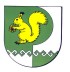 Собрание депутатов    Зеленогорского сельского поселения № 11 четвертого созыва              25 сентября 2019 годаГлава поселения,                           Председатель Собрания депутатов  Зеленогорского сельского поселения                                                     Хуснутдинов Г.С.